สมเด็จพระพุฒาจารย์ (โต พฺรหฺมรํสี) (นามเดิม: โต) หรือนามที่นิยมเรียก "สมเด็จโต" "หลวงปู่โต" หรือ "สมเด็จวัดระฆัง" เป็นพระภิกษุมหานิกาย เป็นพระมหาเถระรูปสำคัญที่ได้รับความนิยมนับถืออย่างมากในประเทศไทย ท่านเคยดำรงตำแหน่งเจ้าอาวาสวัดระฆังโฆสิตารามวรมหาวิหารในสมัยรัชกาลที่ 4-5สมเด็จพระพุฒาจารย์ (โต พฺรหฺมรํสี) นับเป็นพระเกจิเถราจารย์ผู้มีปฏิปทาจริยาวัตรน่าเลื่อมใส เป็นที่เคารพนับถือทั่วไปมาตั้งแต่ท่านยังมีชีวิตอยู่ ตั้งแต่พระมหากษัตริย์จนถึงสามัญชน[1] และนอกจากจริยาวัตรด้านความสมถะอันโดดเด่นของท่านแล้ว ท่านยังทรงคุณทางด้านวิชชาคาถาอาคม เมตตามหานิยม โดยเฉพาะอย่างยิ่งวัตถุมงคล "พระสมเด็จ" ที่ท่านได้สร้างขึ้นเพื่อเป็นพุทธบูชา ได้ถูกจัดเข้าในพระเครื่องเบญจภาคี หรือสุดยอดของพระเครื่องวัตถุมงคล 1 ใน 5 ของประเทศไทย[2] และมีราคาซื้อขายในปัจจุบันต่อองค์เป็นราคานับล้านบาท[3] ด้วยปฏิปทาจริยาวัตรและคุณวิเศษอัศจรรย์ของท่าน ทำให้พุทธศาสนิกชนชาวไทยเคารพนับถือว่าท่านเป็นอมตะเถราจารย์รูปหนึ่งของเมืองไทย และมีผู้นับถือจำนวนมากในปัจจุบันประวัติชาติภูมิรูปหล่อของสมเด็จพระพุฒาจารย์ (โต พฺรหฺมรํสี) ประดิษฐานที่วัดไก่จ้น อำเภอท่าเรือ จังหวัดพระนครศรีอยุธยา กล่าวกันว่าท่านเกิดในเรือของมารดาซึ่งจอดเทียบท่าอยู่หน้าวัดแห่งนี้สมเด็จพระพุฒาจารย์ เกิดในรัชสมัยพระบาทสมเด็จพระพุทธยอดฟ้าจุฬาโลกมหาราช (หลังสร้างกรุงรัตนโกสินทร์ได้แล้ว 7 ปี[4]) เมื่อวันพฤหัสบดี เดือน 5 ขึ้น 12 ค่ำ ปีวอก จุลศักราช 1150 เวลาพระบิณฑบาต (ตรงกับวันที่ 17 เมษายน พ.ศ. 2331) [5] ณ บ้านไก่จ้น (บ้านท่าหลวง) อำเภอท่าเรือ[6] จังหวัดพระนครศรีอยุธยา[มารดาบิดาของท่านเป็นใครไม่ทราบแน่ชัด มีผู้กล่าวประวัติของท่านในส่วนนี้แตกต่างกันไปหลายฉบับ เช่น ฉบับของพระยาทิพโกษา กล่าวว่า มารดาของท่านชื่อนางงุด บุตรของนายผลกับนางลา ชาวนาเมืองกำแพงเพชร หรือฉบับของพระครูกัลยาณานุกูล (เฮง อิฏฐาจาโร) กล่าวว่า มารดาของท่านชื่อเกตุ คนท่าอิฐ อำเภอบางโพ อย่างไรก็ดีมารดาของท่านเป็นชาวเมืองเหนือ (คำเรียกในสมัยอยุธยา)[ข] เพราะทุกแหล่งอ้างอิงกล่าวตรงกันว่ามารดาของท่านเป็นชาวเมืองเหนือแต่ได้ลงมาทำมาหากินแถบภาคกลางในช่วงหลัง[ค]สำหรับบิดาของท่านนั้น ฉบับของพระยาทิพโกษา กล่าวว่าท่านเป็นโอรสนอกเศวตฉัตรของพระบาทสมเด็จพระพุทธยอดฟ้าจุฬาโลกมหาราช ครั้งทรงพระอิสริยยศเป็นเจ้าพระยาจักรี ส่วนฉบับของพระครูกัลยาณานุกูล และฉบับของตรียัมปวายกล่าวว่าท่านเป็นโอรสในพระบาทสมเด็จพระพุทธเลิศหล้านภาลัย และแม้ในฉบับของตรียัมปวายจะมีข้อสันนิษฐานเพื่อยืนยันหลายข้อ แต่อย่างไรก็ตาม ประวัติทั้งสองฉบับกล่าวตรงกันเพียงว่า ข้อสันนิษฐานว่าด้วยบิดาของท่านนั้นเป็นเพียงเรื่องเล่าซึ่งชาวบ้านในสมัยนั้นกล่าวและเชื่อกันโดยทั่วไป[12][13]บรรพชาและอุปสมบทสมเด็จพระพุฒาจารย์ (โต พฺรหฺมรํสี) ดำรงตำแหน่งทางคณะสงฆ์เป็นเจ้าอาวาสวัดระฆังโฆสิตาราม ในสมัยรัชกาลที่ 4 จวบจนท่านมรณภาพในช่วงต้นรัชกาลที่ 5เมื่อถึงวัยพอสมควรแล้ว ได้บรรพชาเป็นสามเณรเมื่อ พ.ศ. 2343 ต่อมาปรากฏว่าพระบาทสมเด็จพระพุทธยอดฟ้าจุฬาโลกโปรดและเมตตาสามเณรโตเป็นอย่างยิ่ง ครั้นอายุครบอุปสมบทปี พ.ศ. 2350 จึงทรงพระกรุณาโปรดเกล้าฯ ให้เป็นนาคหลวง อุปสมบท ณ วัดพระศรีรัตนศาสดาราม มีสมเด็จพระอริยวงษญาณ สมเด็จพระสังฆราช (สุก ญาณสังวร) เป็นพระอุปัชฌาย์ มีฉายานามในพุทธศาสนาว่า "พฺรหฺมรํสี"[14] เนื่องจากเป็นเปรียญธรรมจึงเรียกว่า "พระมหาโต" มานับแต่นั้น ต่อมาพระบาทสมเด็จพระพุทธเลิศหล้านภาลัย ได้โปรดเกล้าฯ ให้รับพระมหาโตไว้ในพระบรมราชูปถัมภ์จริยาวัตรท่านมีอุปนิสัยทำสิ่งใดตามความพอใจของตน ไม่ถือเอาความนิยมขอผู้อื่นเป็นหลัก[15] และไม่ปรารถนายศศักดิ์หรือลาภสักการะใด ๆ แม้ได้ศึกษาพระธรรมวินัยจนแตกฉาน ก็ไม่ยอมเข้าสอบเปรียญธรรม ครั้นถึงรัชสมัยพระบาทสมเด็จพระนั่งเกล้าเจ้าอยู่หัวจะทรงตั้งท่านเป็นพระราชาคณะ แต่ท่านไม่ยอมรับ จึงคงเป็นพระมหาโตมาตลอดรัชกาลต่อมากล่าวกันว่า พระมหาโตได้ออกธุดงค์ไปตามสถานที่ต่าง ๆ และได้สร้างปูชนียสถานในที่ต่าง ๆ กัน เช่น สร้างพระพุทธไสยาศน์ไว้ที่วัดสตือ ตำบลท่าหลวง อำเภอท่าเรือ จังหวัดพระนครศรีอยุธยา สร้างพระพุทธรูปหลวงพ่อโต วัดไชโย จังหวัดอ่างทอง เป็นต้น ซึ่งปูชนียสถานทุกแห่งที่ท่านสร้างจะมีขนาดใหญ่โตสมกับชื่อของท่านอยู่เสมอ การจะสร้างปูชนียสถานขนาดใหญ่เช่นนี้ล้วนแต่ต้องใช้ทุนทรัพย์และแรงงานจำนวนมากในการก่อสร้างจึงจะทำได้สำเร็จ สิ่งเหล่านี้จึงเป็นเครื่องหมายแสดงถึงความศรัทธาและบารมีของท่าน ซึ่งเป็นที่เคารพเลื่อมใสของพุทธศาสนิกชนในย่านที่ท่านได้ธุดงค์ผ่านไปอย่างชัดเจนสมณศักดิ์หลวงพ่อโต (พระศรีอริยเมตไตรย) วัดอินทรวิหาร กรุงเทพ ปูชนียสถานแห่งสุดท้ายที่สมเด็จพระพุฒาจารย์ (โต พฺรหฺมรํสี) ได้สร้างไว้ในรัชสมัยพระบาทสมเด็จพระจอมเกล้าเจ้าอยู่หัว พระองค์โปรดปรานพระมหาโตเป็นอย่างยิ่ง ในปี พ.ศ. 2395 พระองค์จึงได้พระราชทานสมณศักดิ์พระมหาโตเป็นครั้งแรก เป็นพระราชาคณะที่ "พระธรรมกิติ" และดำรงตำแหน่งเป็นเจ้าอาวาสวัดระฆังโฆสิตาราม ขณะนั้นท่านอายุ 65 ปี โดยปกติแล้วพระมหาโตมักพยายามหลีกเลี่ยงการรับพระราชทานสมณศักดิ์ แต่ด้วยเหตุผลบางประการ ทำให้ท่านต้องยอมรับพระราชทานสมณศักดิ์ในที่สุด อีก 2 ปีต่อมา (พ.ศ. 2397) ท่านจึงได้รับการเลื่อนสมณศักดิ์เป็นพระราชาคณะชั้นผู้ใหญ่ที่ "พระเทพกระวี" หลังจากนั้นอีก 10 ปี (พ.ศ. 2407) จึงทรงพระกรุณาโปรดเกล้าฯ สถาปนาสมณศักดิ์ขึ้นสมเด็จพระราชาคณะที่ "สมเด็จพระพุฒาจารย์" มีราชทินนามตามจารึกในหิรัญบัฏว่าสมเด็จพระพุฒาจารย์ อเนกสถานปรีชา วิสุทธศีลจรรยาสมบัติ นิพัทธุตคุณ สิริสุนทรพรตจาริก อรัญญิกคณิศร สมณนิกรมหาปรินายก ตรีปิฎกโกศล วิมลศีลขันธ์ สถิต ณ วัดระฆังโฆสิตารามวรมหาวิหาร พระอารามหลวงฯสมณศักดิ์ดังกล่าวนี้นับเป็นสมณศักดิ์ชั้นสูงสุดและเป็นชั้นสุดท้ายที่ท่านได้รับตราบจนกระทั่งถึงวันมรณภาพ คนทั่วไปนิยมเรียกท่านว่า "สมเด็จโต" หรือ "สมเด็จวัดระฆัง" ส่วนคนในยุคร่วมสมัยกับท่านเรียกท่านว่า "ขรัวโตปัจฉิมวัยราวปี พ.ศ. 2410 สมเด็จพระพุฒาจารย์ (โต) ได้มาเป็นประธานก่อสร้างปูชนียวัตถุครั้งสุดท้ายที่สำคัญของท่าน คือ พระพุทธรูปหลวงพ่อโต (พระศรีอริยเมตไตรย) ที่วัดอินทรวิหาร (ในสมัยนั้นเรียกว่า วัดบางขุนพรหมใน) ทว่าการก่อสร้างก็ยังไม่ทันสำเร็จ โดยขณะนั้นก่อองค์พระได้ถึงเพียงระดับพระนาภี (สะดือ) สมเด็จพระพุฒาจารย์ (โต) ก็ได้มรณภาพบนศาลาเก่าวัดบางขุนพรหมใน ณ วันเสาร์ แรม 2 ค่ำ เดือน 8 ปีวอก ตรงกับวันที่ 22 มิถุนายน พ.ศ. 2415 ในรัชกาลพระบาทสมเด็จพระจุลจอมเกล้าเจ้าอยู่หัว สิริรวมอายุได้ 84 ปี อยู่ในสมณเพศ 64 พรรษา เป็นเจ้าอาวาสครองวัดระฆังโฆสิตารามได้ 20 ปีคำสอนโต๊ะหมู่บูชาตั้งอัฐิธาตุบำเพ็ญกุศล สมเด็จพระพุฒาจารย์ (โต พฺรหฺมรํสี) ในพระอุโบสถวัดระฆังโฆสิตารามวิกิคำคมมีคำคมเกี่ยวกับ สมเด็จพระพุฒาจารย์ (โต พฺรหฺมรํสี)สมเด็จพระพุฒาจารย์ (โต พฺรหฺมรํสี) เป็นพระเกจิเถราจารย์ที่เป็นที่เคารพนับถือนอกจากด้านคาถาอาคมแล้ว ท่านยังได้ดำรงตนเป็นผู้สมถะ มักน้อยสันโดษ ไม่ปรารถนาลาภยศ การแสดงออกของท่านตามบันทึกหลักฐานในสมัยหลัง มักบันทึกถึงความเป็นพระเถระผู้มีเมตตา ดำรงศีลาจารวัตรเป็นที่เลื่อมใสศรัทธาของคนทั่วไป อย่างไรก็ตาม เอกสารที่บันทึกประวัติของสมเด็จพระพุฒาจารย์ (โต พฺรหฺมรํสี) ไว้เป็นหมวดหมู่ชั้นเก่าสุด คือเอกสารฉบับของมหาอำมาตย์ตรีพระยาทิพยโกษา (สอน โลหนันท์) ซึ่งเป็นฉบับที่รวบรวมโดย ม.ล.พระมหาสว่าง เสนีย์วงศ์ ณ อยุธยา ที่รวบรวมขึ้นในปี พ.ศ. 2473 ไม่ได้บันทึกคำสอนของสมเด็จพระพุฒาจารย์ (โต พฺรหฺมรํสี) ไว้เป็นหมวดหมู่ เพียงแต่กล่าวถึงเหตุการณ์ต่าง ๆ ในช่วงชีวิตของสมเด็จพระพุฒาจารย์ (โต พฺรหฺมรํสี) ต่างกรรมต่างวาระกัน ตามที่ผู้รวบรวมได้บันทึกมาจากปากคำผู้มีชีวิตร่วมสมัยกับสมเด็จพระพุฒาจารย์ (โต พฺรหฺมรํสี) เท่านั้นอย่างไรก็ดี ในปัจจุบันได้ปรากฏมีคำสอนต่าง ๆ ซึ่งเชื่อกันว่าเป็นคำสอนของสมเด็จพระพุฒาจารย์ (โต พฺรหฺมรํสี) ที่เป็นที่นิยมนับถือกันทั่วไป โดยไม่มีการอ้างอิงที่มาที่แน่ชัด เช่น"บุญเราไม่เคยสร้าง...ใครที่ไหนจะมาช่วยเจ้า ..." "ลูกเอ๋ย ก่อนที่จะเข้าไปขอบารมีหลวงพ่อองค์ใด เจ้าจะต้องมีทุนของตัวเอง คือบารมีของตนลงทุนไปก่อน เมื่อบารมีของเจ้าไม่พอจึงค่อยขอยืมบารมีคนอื่นมาช่วย มิฉะนั้นเจ้าจะเอาตัวไม่รอด เพราะหนี้สินในบุญบารมีที่ไปเที่ยวขอยืมมาจนพ้นตัว...เมื่อทำบุญทำกุศลได้บารมีมา ก็ต้องเอาไปผ่อนใช้หนี้เขาจนหมดไม่มีอะไรเหลือติดตัว...แล้วเจ้าจะมีอะไรไว้ในภพหน้า...หมั่นสร้างบารมีไว้...แล้วฟ้าดินจะช่วยเอง...จงจำไว้นะ... เมื่อยังไม่ถึงเวลาเทพเจ้าองค์ใดจะคิดช่วยเจ้าไม่ได้... ครั้นเมื่อถึงเวลา... ทั่วฟ้าจบดินก็ต้านเจ้าไม่อยู่...จงอย่าไปเร่งเทวดาฟ้าดิน เมื่อบุญเราไม่เคยสร้างไว้เลยจะมีใครที่ไหนมาช่วยเจ้า"รูปเหมือนของสมเด็จโตความศรัทธาในตัวสมเด็จพระพุฒาจารย์ (โต พฺรหฺมรํสี) ของพุทธศาสนิกชนในประเทศไทย ทำให้เกิดความนิยมสร้างรูปหล่อเหมือนตัวจริงของท่านประดิษฐานตามวัดต่างๆ โดยทั่วไป (ในภาพนี้ รูปหล่อของสมเด็จพระพุฒาจารย์ (โต พฺรหฺมรํสี) อยู่ทางด้านซ้ายของภาพ)เนื่องจากสมเด็จพระพุฒาจารย์ (โต พฺรหฺมรํสี) เป็นพระมหาเกจิเถราจารย์ผู้เป็นที่เคารพนับถือยิ่งนับแต่เมื่อครั้งที่ท่านยังมีชีวิตอยู่ จนถึงปัจจุบันผู้ศรัทธาในสมเด็จพระพุฒาจารย์ (โต พฺรหฺมรํสี) ได้ทำการสร้างรูปเหมือน รูปเคารพจำลองของท่านไว้ตามสถานที่ต่าง ๆ มากมาย โดยเรียกอย่างไม่เป็นทางการว่า "รูปหล่อสมเด็จ" ตามหลักฐานฉบับของพระครูกัลยาณานุกูล (เฮง อิฏฐาจาโร) ระบุว่ารูปจำลองรูปแรกของสมเด็จพระพุฒาจารย์ (โต พฺรหฺมรํสี) คือรูปหล่อที่ประดิษฐานที่วัดเกศไชโยวรวิหาร ในสมัยรัชกาลที่ 5 ปั้นหุ่นลงรักปิดทองโดยหลวงวิจิตรนฤมล (พึ่ง ปฏิมาประกร) หน้าตัก 40.2 เซนติเมตร หล่อขึ้นที่วัดระฆังโฆสิตาราม แต่ได้หล่อเมื่อปีใดไม่ปรากฏ แต่สันนิษฐานว่าสร้างก่อนปี พ.ศ. 2444[19] ดังความในสำเนาพระราชหัตถเลขา พระบาทสมเด็จพระจุลจอมเกล้าเจ้าอยู่หัวคราวเสด็จประพาสมณฑลฝ่ายเหนือ พุทธศักราช 2444 ดังนี้อย่างไรก็ดี รูปเคารพท่านที่เป็นที่แพร่หลายคือรูปหล่อสมเด็จพระพุฒาจารย์ (โต พฺรหฺมรํสี) ที่สร้างขึ้นและประดิษฐานอยู่ที่วัดระฆังโฆสิตาราม สันนิษฐานว่าสร้างขึ้นไม่นานหลังจากได้สร้างรูปเคารพรูปแรกขึ้นและนำไปประดิษฐานที่วัดไชโยวรวิหาร ก่อนปี พ.ศ. 2444 มีขนาดหน้าตัก 48 เซนติเมตร ลักษณะนั่งสมาธิ โดยเคยมีงานแห่สมโภชรูปหล่อเจ้าประคุณสมเด็จฯ ในวัน แรม 3 ค่ำ เดือน 12 ของทุกปี[21] แต่ปัจจุบันได้เลิกจัดไปแล้ว ปัจจุบันรูปหล่อสมเด็จพระพุฒาจารย์ (โต พฺรหฺมรํสี) ของวัดระฆังโฆสิตาราม ยังคงประดิษฐานอยู่ในพระวิหารหน้าพระอุโบสถของวัด มีผู้คนเคารพนับถือมากราบไหว้สักการะมากในปัจจุบันในช่วงหลัง มีผู้นำรูปถ่ายเมื่อครั้งมีชีวิตของสมเด็จพระพุฒาจารย์ (โต พฺรหฺมรํสี) ในท่านับลูกประคำ ไปจัดสร้างเป็นรูปหล่อและรูปเหมือนเพื่อสักการบูชา จนเป็นที่แพร่หลาย และเป็นเอกลักษณ์ของสมเด็จพระพุฒาจารย์ (โต พฺรหฺมรํสี) จนถึงปัจจุบัน ทั้งขนาดเล็กและขนาดใหญ่โตมากมาย เพื่อให้สมชื่อโต ของสมเด็จท่าน โดยรูปเหมือนสมเด็จพระพุฒาจารย์ (โต พฺรหฺมรํสี) ขนาดใหญ่ เช่นที่ วิหารสมเด็จโต มูลนิธิสมเด็จพระพุฒาจารย์ อำเภอสีคิ้ว จังหวัดนครราชสีมา สมเด็จโตองค์ใหญ่ปางเทศนาธรรม วัดโบสถ์ จังหวัดปทุมธานี สมเด็จโตองค์ใหญ่ วัดตาลเจ็ดยอด จังหวัดประจวบคีรีขันธ์ สมเด็จโตองค์ใหญ่ที่สุดในโลก วัดสระลงเรือ จังหวัดกาญจนบุรี และที่วัดสามัคคีบรรพต จังหวัดชลบุรี  วัดทุ่งเข็น สุพรรณบุรี  เป็นต้น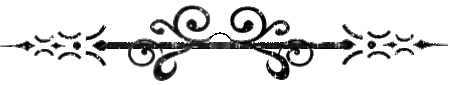 